Организационная структура ООО «Клиника эстетической медицины «Витаура»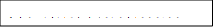 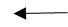 